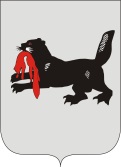 ИРКУТСКАЯ ОБЛАСТЬСЛЮДЯНСКАЯТЕРРИТОРИАЛЬНАЯ ИЗБИРАТЕЛЬНАЯ КОМИССИЯг. СлюдянкаО регистрации Сорокина Александра Валерьевичакандидатом в депутаты Думы Маритуйского сельского поселенияСлюдянского районаПроверив соответствие порядка выдвижения гражданина Российской Федерации Сорокина Александра Валерьевича кандидатом в депутаты Думы Маритуйского сельского поселения Слюдянского района требованиям Закона Иркутской области от 11 ноября 2011 года № 116-ОЗ «О муниципальных выборах в Иркутской области» (далее – Закон) и представленные для регистрации кандидата документы, в соответствии с пунктом 3 части 4 статьи 32, частью 2 статьи 34, частью 1 статьи 62 указанного Закона, Слюдянская территориальная избирательная комиссияРЕШИЛА:1. Зарегистрировать кандидатом в депутаты Думы Маритуйского сельского поселения Слюдянского района Сорокина Александра Валерьевича, гражданина Российской Федерации, дата рождения – 16 августа 1986 г., временно не работающего, проживающего в г. Слюдянка Иркутской области, выдвинутого избирательным объединением Слюдянским районным местным отделением Всероссийской политической партии «ЕДИНАЯ РОССИЯ», «03» августа 2017 года в 16 часов 45 минут.2. Выдать Сорокину Александру Валерьевичу удостоверение установленного образца.3. Направить копию решения в газету «Славное море», а также разместить на интернет - странице Слюдянской территориальной избирательной комиссии на сайте администрации муниципального образования Слюдянский район.Председатель комиссии                      		           	Г.К. КотовщиковСекретарь комиссии                                                                  Н.Л. ТитоваР Е Ш Е Н И ЕР Е Ш Е Н И Е03 августа 2017 года№ 43/329 